О внесении изменений в приказ Управления Роскомнадзора по Чувашской Республике – Чувашии от 20.11.2014 № 129 "Об утверждении состава конкурсной комиссии по проведению конкурсов на замещение вакантных должностей государственной гражданской службы и Методики проведения конкурса на замещение вакантной должности федеральной государственной гражданской службы в Управлении Федеральной службы по надзору в сфере связи, информационных технологий и массовых коммуникаций по Чувашской Республике – Чувашии"Во изменение пункта 1 приказа от 20.11.2011 № 129 «"Об утверждении состава конкурсной комиссии по проведению конкурсов на замещение вакантных должностей государственной гражданской службы и Методики проведения конкурса на замещение вакантной должности федеральной государственной гражданской службы в Управлении Федеральной службы по надзору в сфере связи, информационных технологий и массовых коммуникаций по Чувашской Республике – Чувашии ", в связи с кадровыми изменениями п р и к а з ы в а ю:1. Утвердить новый состав конкурсной комиссии по проведению конкурсов на замещение вакантных должностей государственной гражданской службы в Управлении Федеральной службы по надзору в сфере связи, информационных технологий и массовых коммуникаций по Чувашской Республике - Чувашии: Т.Л. Евдокимова 		–руководитель Управления, председатель комиссии;Л. П. Иванов 	– начальник отдела по защите прав субъектов персональных данных, надзора в сфере массовых коммуникаций и информационных технологий, заместитель председателя комиссии;Е.П. Багаутдинова	- главный специалист-эксперт отдела по защите прав субъектов персональных данных, надзора в сфере массовых коммуникаций и информационных технологий;С.В. Алексеева 	– главный специалист-эксперт отдела организационной, правовой работы и кадров (секретарь комиссии);Начальник отдела, в котором проводится конкурс на замещение вакантной должности;Независимые эксперты (по согласованию с научной / образовательной организацией) – 2 человека.2. Признать утратившим силу приказ Управления Роскомнадзора по Чувашской Республике - Чувашии от 06.02.2017 №10 «О внесении изменений в приказ Управления Роскомнадзора по Чувашской Республике – Чувашии от 20.11.2014 № 129 "Об утверждении состава конкурсной комиссии по проведению конкурсов на замещение вакантных должностей государственной гражданской службы и Методики проведения конкурса на замещение вакантной должности федеральной государственной гражданской службы в Управлении Федеральной службы по надзору в сфере связи, информационных технологий и массовых коммуникаций по Чувашской Республике – Чувашии».3. Контроль за исполнением настоящего приказа оставляю за собой.Руководитель                                                                                    Т. Л. Евдокимова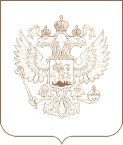 РОСКОМНАДЗОРУПРАВЛЕНИЕ ФЕДЕРАЛЬНОЙ СЛУЖБЫ ПО НАДЗОРУ В СФЕРЕ СВЯЗИ, ИНФОРМАЦИОННЫХ ТЕХНОЛОГИЙ И МАССОВЫХ КОММУНИКАЦИЙПО ЧУВАШСКОЙ РЕСПУБЛИКЕ - ЧУВАШИИП Р И К А З                      25.04.2018                                                                                                                                             №  48 г. Чебоксары